Curriculum Information – Spring Term 1 2022 Topic: Growth and ChangeClass Teachers: Miss Mackie             Mrs Chattaway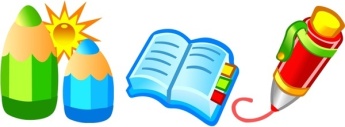 EnglishWe will be looking at a variety of fiction and non-fiction texts to explore growth and change. These will include:Muncha Muncha MunchaEddie’s GardenTadpoles PromiseWe will also be: Completing weekly handwriting practice using the Trafalgar scriptWriting reports, accounts and sequencing events.Continuing to work on sentence structure and the use of full stops, capital letters and finger spaces and Common Exception words.Extending sentences using descriptive vocabulary and writing in a variety of styles for different purposes. MathematicsWe will be focusing on the following areas using practical resources: Telling the time on an analogue clockHalves and quarters of shape and numberOdd and even numbersThe 4 operations (+ - x ÷)Place value (tens and ones)Recognising and working with numbers up to 100.  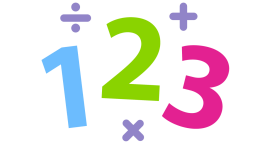 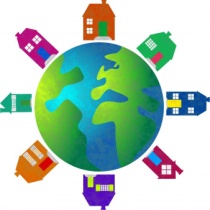 Other AreasScience: We will be observing the growth of plants and amphibians (tadpoles) and looking at how things change.  We will be looking at signs of spring and how the trees and plants are changing in our local surroundings.History: Looking at the history of our school and the surrounding area.Geography: We will be observing changes in the weather and the length of day and night during Spring.Art & Design Technology: We will be making close observational drawings of plants using a range of media. We will be looking at a variety of artists and their work, including Georgia O’Keefe.Computing/Online safety: We will be learning about programming using turtle and will also be creating an animation showing how plants grow. PE: Gymnastic skills focusing on balance as well as attacking and defending skills in team games.RE: We will be looking at the Christian story of Easter as well as exploring important traditions in Judaism. Music: We will be exploring different styles of musicCreating accompaniments to songsexploring different uses of music technologyrhythm and pitch developmenttopic songsWhat you can do to help:  Continue to use the e school to support all areas of the curriculum including: Bug Club, Abacus, Spell Blast, Busy Things and the Year 1 tiles. You could stimulate your child’s interest in the topic by talking about how plants and animals grow and change. 